Explora Rapa Nui - 2020
Promoções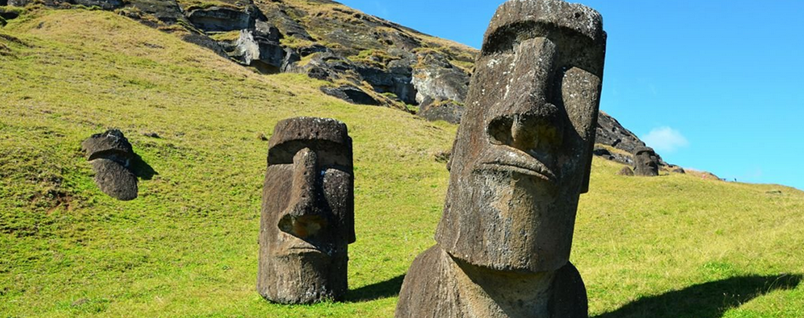 PROMOÇÕES - Explora Rapa Nui1 - Reserva de 3 noites pagando 2, ou reserva de 5 noites, pagando 3Condições : Por 4 noites de reserva, você paga-se o equivalente a 2,5 noites. Não é válido na temporada Holidays.Válido para reservas com check-out até 31 de março de 2020.  Reserva mínima de 3 noites com no máximo 5 quartos por reserva.Não permite alterações de data para estadas fora do período de benefício. Não acumulável com outras promoções ou benefícios.Não é válido para crianças e jovens.Política de modificação e cancelamento: As seguintes cobranças se aplicam dependendo da hora do aviso: US$ 200 por pessoa a qualquer momento, 30% da reserva se o aviso for entre 29 a 10 dias antes da chegada e 100% da reserva se o aviso for com menos de 10 dias de antecedência.Validade:  até 31 de março de 2020.  
2 - Desconto de 50% para o acompanhanteO explora Rapa Nui  oferece desconto de 50% da tarifa para o acompanhante. Condições :Lugares limitadosVálido para novas reservas feitas a partir de 8 de janeiro de 2020.Reserva mínima de 3 noites com no máximo 5 quartos por reserva.Para reservas com tarifa única, é aplicado um desconto de 15% ao total da reserva.Não permite alterações de data para estadias fora da validade da promoção.O desconto se aplica ao valor da tarifa rack.Não combina com outras promoções ou benefícios, com exceção do explora Passport e do Explorer’s Benefit (5%).Não válido para tarifas de crianças e jovens. Política de modificação e cancelamento de reserva: As seguintes cobranças se aplicam dependendo do horário do aviso prévio: US $ 200 por pessoa a qualquer momento, 30% da reserva se o aviso for entre 29 a 10 dias antes da chegada e 100% da reserva se o aviso tiver menos de 10 dias de antecedência.Validade: entre 1 maio a 30 junho de 20203 - Passaporte Explora
Toda vez que houver combinação de dois ou mais destinos explora na mesma viagem (Patagônia, Atacama, Rapa Nui e Valle Sagrado), o passageiro receberá uma tarifa especial e upgrade de apartamento - sujeito a disponibilidade.Ao combinar 2 destinos: o viajante receberá um Desconto de 10%;Ao combinar 3 destinos: o viajante receberá um Desconto de 15%;Ao combinar 4 destinos: o viajante receberá um Desconto de 20%.Condições (Passaporte Explora):Caso o passageiro seja um antigo viajante explora, o benefício Passaporte Explora funcionará em conjunto com o Explorer’s Benefit (o primeiro desconto a ser aplicado será o Explorers’ Benefit.)  Primeiro e último check-in deverá ser inferior a 30 dias de intervalo;Só se aplica para reservas individuais;O upgrade de apartamento está sujeito a disponibilidade e será confirmado no momento do check-in;Este benefício não é acumulativo com outros benefícios, descontos ou promoções, à exceção do Explorers’ Benefit;Não aplicável entre 21 dez  a 5 janVálido para Travesías.Validade: todo o ano, exceto entre 21 dez 2018 a 21 jan 20194 - Explores’s Benefits (Club Exploradores)Os viajantes que retornam aos hotéis Explora, receberão um desconto de 10% sobre o valor total da reserva e upgrade de apartamento - sujeito a disponibilidade. Condições:  Este benefício também pode ser aplicado aos acompanhantes de viagem;Pode ser combinado com o Passaporte Explora;O desconto é aplicado parcialmente nas tarifas promocionais;O upgrade de apartamento está sujeito a disponibilidade e será confirmado no momento do check-in.Validade:  todo o ano.